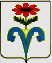 АДМИНИСТРАЦИЯ БЕССТРАШНЕНСКОГО СЕЛЬСКОГО ПОСЕЛЕНИЯ ОТРАДНЕНСКОГО РАЙОНА ПОСТАНОВЛЕНИЕот 18.01.2016______			           		                        №18___ст-ца БесстрашнаяОб утверждении административного регламента по предоставлению муниципальной услуги: «Предоставление социальной выплаты физическим лицам, в том числе молодым семьям, для частичной оплаты жилищного кредита или займа из средств бюджета Бесстрашненского сельского поселения Отрадненского района»В соответствии с Жилищным кодексом Российской Федерации, Федеральным законом от 27 июля 2010 года № 210-ФЗ «Об организации предоставления государственных и муниципальных услуг», постановлением Правительства Российской Федерации от 28.07.2012 года №133-ФЗ «О внесении изменений в отдельные законодательные акты Российской Федерации в целях устранения ограничений для предоставления государственных и муниципальных услуг по принципу «одного окна», Законом Краснодарского края от 29 декабря 2008 года N 1655-КЗ «О порядке ведения органами местного самоуправления учета граждан в качестве нуждающихся в жилых помещениях», в целях устранения ограничений для предоставления государственных и муниципальных услуг по принципу «одного окна», п о с т а н о в л я ю:1. Утвердить административный регламент по предоставлению муниципальной услуги административного регламента по предоставлению муниципальной услуги: «Предоставление социальной выплаты физическим лицам, в том числе молодым семьям, для частичной оплаты жилищного кредита или займа из средств бюджета Бесстрашненского сельского поселения Отрадненского района» (приложение).2. Обнародовать настоящее постановление в специальных местах для обнародования муниципальных правовых актов, а также разместить  на официальном сайте Бесстрашненского сельского поселения Отрадненского района в информационно - телекоммуникационной сети «Интернет».3. Контроль за выполнением настоящего постановления оставляю за собой.4. Настоящее постановление вступает в силу со дня его официального обнародования.Глава Бесстрашненского сельскогопоселения Отрадненского района                                             В. Б. Панин                             Административный регламент
по предоставлению муниципальной услуги: «Предоставление социальной выплаты физическим лицам, в том числе молодым семьям, для частичной оплаты жилищного кредита или займа из средств бюджета Бесстрашненского сельского поселения Отрадненского района»
I. Общие положения1.1. Административный регламент предоставления муниципальной услуги «Предоставление социальной выплаты физическим лицам, в том числе молодым семьям, для частичной оплаты жилищного кредита или займа из средств бюджета Бесстрашненского сельского поселения Отрадненского района» (далее - Административный регламент) устанавливает сроки и последовательность административных процедур и административных действий администрации Бесстрашненского сельского поселения Отрадненского района и должностных лиц при предоставлении муниципальной услуги.1.2. Предоставление муниципальной услуги Предоставление социальной выплаты физическим лицам, в том числе молодым семьям, для частичной оплаты жилищного кредита или займа из средств бюджета Бесстрашненского сельского поселения Отрадненского района»  (далее - Муниципальная услуга) осуществляется администрацией Бесстрашненского сельского поселения Отрадненского района», ответственный исполнитель Муниципальной услуги – финансовый  отдел администрации Бесстрашненского сельского поселения Отрадненского района» (далее - Отдел).1.3. В предоставлении Муниципальной услуги также участвует «Многофункциональный центр предоставления государственных и муниципальных услуг» Отрадненского района (далее – МБУ «МФЦ»).Лица, имеющие право на получение Муниципальной услуги1.4. Заявителем на предоставление Муниципальной услуги является молодая семья, в том числе молодая семья, имеющая одного и более детей, где один из супругов не является гражданином Российской Федерации, а также неполная молодая семья, состоящая из одного молодого родителя, являющегося гражданином Российской Федерации, и одного и более детей, соответствующая следующим условиям (далее - молодая семья):а) возраст каждого из супругов либо одного родителя в неполной семье на день принятия органом исполнительной власти субъекта Российской Федерации решения о включении молодой семьи - участницы подпрограммы "Обеспечение жильём молодых семей" федеральной целевой программы "Жилище" на 2011 - 2015 годы (далее - подпрограмма) в список претендентов на получение социальной выплаты в планируемом году не превышает 35 лет;б) молодая семья признана нуждающейся в жилом помещении. Под нуждающимися в жилых помещениях понимаются молодые семьи, поставленные администрацией Бесстрашненского сельского поселения Отрадненского района на учет в качестве нуждающихся в улучшении жилищных условий до 1 марта 2005 года, а также молодые семьи, признанные администрацией Бесстрашненского сельского поселения Отрадненского района» нуждающимися в жилых помещениях после 1 марта 2005 года по тем же основаниям, которые установлены статьей 51 Жилищного кодекса Российской Федерации для признания граждан нуждающимися в жилых помещениях, предоставляемых по договорам социального найма, вне зависимости от того, поставлены ли они на учет в качестве нуждающихся в жилых помещениях;в) наличие у молодой семьи доходов, позволяющих получить кредит, либо иных денежных средств, достаточных для оплаты расчётной (средней) стоимости жилья в части, превышающей размер предоставляемой социальной выплаты.От имени молодой семьи заявление и документы могут быть поданы одним из ее совершеннолетних членов либо иным уполномоченным лицом при наличии надлежащим образом оформленных полномочий.Требования к порядку информирования о предоставлении Муниципальной услуги1.5. Информацию о порядке предоставления Муниципальной услуги можно получить:1) при личном или письменном обращении в Отдел;2) на информационных стендах, размещаемых в Отделе и  МБУ «МФЦ»;На информационном стенде в помещении, предназначенном для приема документов для предоставления Муниципальной услуги, размещается следующая информация:- сроки предоставления Муниципальной услуги;- формы заявлений о предоставлении Муниципальной услуги, образцы их заполнения;перечень документов, необходимых для предоставления Муниципальной услуги и предъявляемые к ним требования;- перечень оснований для отказа в предоставлении Муниципальной услуги;информация о платности (бесплатности) предоставления Муниципальной услуги;- извлечения из настоящего Административного регламента, блок-схема административного процесса предоставления Муниципальной услуги;3) по телефону;4) на Официальном сайте администрации Бесстрашненского сельского поселения Отрадненского района Официальный сайт www.besstrashnaya .ru., адрес электронной почты adm-besstrashnaya@yandex.ru.5) по электронной почте.1.6. Информация о порядке предоставления Муниципальной услуги размещается на "Едином портале государственных и муниципальных услуг (функций)" http://www.gosuslugi.ru и "Портале государственных и муниципальных услуг Краснодарского края" http://www.pgu.krasnodar.ru (далее - Портал).1.7. Информация о порядке предоставления Муниципальной услуги публикуется в средствах массовой информации.1.8. Адрес Отдела:1) Отрадненский район ст. Бесстрашная  улица Красная  дом № 282) График работы:понедельник-пятница с 8 - 00 до 16- 00приемные дни пятница , с 9 - 00 до 12-00Выходные дни:суббота воскресенье3) телефон: 8(86144)9-47-001.9. Прием документов, необходимых для предоставления Муниципальной услуги, установленных настоящим Административным регламентом, выдача документов по результатам оказания Муниципальной услуги или отказа в предоставлении Муниципальной услуги осуществляются Отделом и МБУ «МФЦ».1.10. Адрес местонахождения МФЦ: 352290, Отрадненский район станица Отрадная ул. Красная, 67 «б» /2 График работы:понедельник, вторник, четверг, пятница с 08.00 до 17.00, среда с 08.00 до 20.00; суббота с 08.00 до 13.00 часов, воскресенье-выходной1.11. Основными требованиями к информированию заявителей являются:1) достоверность предоставляемой информации;2) чёткость в изложении информации;3) полнота информации;4) удобство и доступность получения информации;5) своевременность предоставления информации.1.12. Консультации предоставляются по следующим вопросам:1) перечень документов, необходимых для предоставления Муниципальной услуги, комплектности (достаточности) представленных документов;2) органы власти и организации, в которых заявитель может получить документы, необходимые для предоставления Муниципальной услуги (наименование и их местонахождение);3) время приёма и выдачи документов;4) порядок и сроки предоставления Муниципальной услуги;5) порядок обжалования решения или действий (бездействия), принятых или осуществляемых в ходе предоставления Муниципальной услуги.1.13. Консультирование заявителей по вопросам предоставления Муниципальной услуги осуществляется бесплатно.Обязанности должностных лиц при ответе на телефонные звонки, устные и письменные обращения граждан или организаций1.14. При ответах на телефонные звонки и устные обращения специалисты Отдела подробно и в вежливой (корректной) форме информируют обратившихся по интересующим их вопросам. Ответ на телефонный звонок должен начинаться с информации о наименовании Отдела, в который позвонил гражданин, фамилии, имени, отчестве и должности специалиста, принявшего телефонный звонок.1.15. При ответах на письменные обращения и обращения, поступившие по электронной почте, дается четкий и понятный ответ на поставленные вопросы, указывается фамилия, инициалы, должность и номер телефона исполнителя. Получение заявителем информации с использованием системы Портал 1.16. При наличии технических возможностей, использование заявителем системы Портал обеспечит:1) возможность получения заявителем сведений о Муниципальной услуге;2) возможность получения и копирования заявителем форм заявлений и иных документов, необходимых для получения Муниципальной услуги;3) возможность при направлении заявления в форме электронного документа представления заявителю электронного уведомления, подтверждающего прием заявления к рассмотрению (в случае направления заявления в электронной форме);4) возможность для заявителей осуществлять с использованием Портала мониторинг хода предоставления Муниципальной услуги (в случае направления заявления в электронном виде);5) возможность получения заявителем результатов предоставления Муниципальной услуги в электронном виде, если это не запрещено действующим законодательством.Порядок информирования о ходе предоставления Муниципальной услуги1.17. Информирование о ходе предоставления Муниципальной услуги осуществляется Ответственным специалистом при личном контакте с заявителями, с использованием средств сети Интернет, почтовой, телефонной связи, посредством электронной почты.1.18. В любое время с момента подачи заявления заявитель имеет право на получение сведений о прохождении процедур по предоставлению Муниципальной услуги.II. Стандарт предоставления Муниципальной услуги      2.1. Муниципальная услуга, предоставление которой регулируется настоящим Административным регламентом, именуется «Предоставление социальной выплаты физическим лицам, в том числе молодым семьям, для частичной оплаты жилищного кредита или займа из средств бюджета Бесстрашненского сельского поселения Отрадненского района». Орган, предоставляющий Муниципальную услугу           2.2. Предоставление Муниципальной услуги осуществляется администрацией Бесстрашненского сельского поселения Отрадненского района. Ответственный исполнитель Муниципальной услуги – финансовый  отдел администрации Бесстрашненского сельского поселения Отрадненского района .В предоставлении Муниципальной услуги также участвует  МБУ « МФЦ».2.3. В соответствии с пунктом 3 части 1 статьи 7 Федерального закона от 27 июля 2010 года № 210-ФЗ "Об организации предоставления государственных и Муниципальных услуг" органам, предоставляющим государственные услуги и органам, предоставляющим муниципальные услуги, установлен запрет требовать от заявителя осуществления иных действий, в том числе согласований, необходимых для получения Муниципальной услуги и связанных с обращением в иные органы местного самоуправления, государственные органы, организации, за исключением получения услуг, включённых в перечень услуг, которые являются необходимыми и обязательными для предоставления Муниципальных услуг, утверждённый решением представительного органа местного самоуправления.Результат предоставления Муниципальной услуги2.4. Результатом предоставления Муниципальной услуги является:1) принятие решения о признании молодой семьи участницей подпрограммы или решения об отказе в признании молодой семьи участницей подпрограммы;2) выдача свидетельства о праве на получение социальной выплаты на приобретение жилого помещения или строительство индивидуального жилого дома (далее - свидетельство) или отказ в выдаче свидетельства.Срок предоставления Муниципальной услуги2.5. Общий срок предоставления Муниципальной услуги:1) в части принятия решения о признании молодой семьи участницей подпрограммы или решения об отказе в признании молодой семьи участницей подпрограммы 15 дней.При этом решение о признании молодой семьи участницей подпрограммы или решения об отказе в признании молодой семьи участницей подпрограммы принимается в 10-дневный срок, с даты представления документов, предусмотренных пунктами 2.12.1. и 2.12.2. настоящего Административного регламента. О принятом решении молодая семья письменно уведомляется в 5-дневный срок.2) в части выдачи свидетельства или отказа в выдаче свидетельства - 2 месяца со дня получения администрацией Бесстрашненского сельского поселения Отрадненского района уведомления о лимитах бюджетных ассигнований из бюджета субъекта Российской Федерации, предназначенных для предоставления социальных выплат (далее - лимиты бюджетных ассигнований).В указанный срок Отдел производит оформление свидетельств и выдачу их молодым семьям - претендентам на получение социальных выплат в соответствии со списком молодых семей - претендентов на получение социальных выплат, утвержденным органом исполнительной власти субъекта Российской Федерации.Отдел в течение 5 рабочих дней после получения уведомления о лимитах бюджетных ассигнований способом, позволяющим подтвердить факт и дату оповещения, оповещает молодые семьи - претендентов на получение социальной выплаты в соответствующем году о необходимости представления документов для получения свидетельства, а также разъясняет порядок и условия получения и использования социальной выплаты, предоставляемой по этому свидетельству.Для получения свидетельства молодая семья - претендент на получение социальной выплаты в соответствующем году в течение 1 месяца после получения уведомления о необходимости представления документов для получения свидетельства направляет в Отдел заявление о выдаче свидетельства (в произвольной форме) и документы, предусмотренные пунктом 2.13. настоящего Административного регламента.2.6. Максимальный срок ожидания в очереди при подаче заявления для предоставления Муниципальной услуги, составляет 15 минут.2.7. Максимальный срок ожидания в очереди для получения консультации составляет 15 минут.2.8. Максимальный срок ожидания в очереди для получения результата предоставления Муниципальной услуги 15 минут.2.9. Максимальный срок продолжительности приёма заявителя должностным лицом при подаче заявления составляет 15 минут.2.10. Максимальный срок регистрации заявителя должностным лицом составляет 15 минут.Нормативные правовые акты, регулирующие предоставление  Муниципальной услуги2.11 Предоставление Муниципальной услуги осуществляется в соответствии со следующими нормативными правовыми актами:1) Конституцией Российской Федерации;2) Жилищным кодексом Российской Федерации;3) Федеральным законом от 27 июля 2010 года N 210-ФЗ "Об организации предоставления государственных и муниципальных услуг";4) постановлением Правительства Российской Федерации от 17 декабря 2010 года N 1050 "О федеральной целевой программе "Жилище" на 2011 - 2015 годы";5) приказом департамента по финансовому и фондовому рынку Краснодарского края от 5 мая 2011 года N 24/а "Об утверждении Порядка и условий признания молодой семьи, имеющей достаточные доходы, позволяющие получить кредит, либо иные денежные средства для оплаты расчетной (средней) стоимости жилья в части, превышающей размер предоставляемой социальной выплаты в рамках подпрограммы "Обеспечение жильем молодых семей" федеральной целевой программы "Жилище" на 2011 - 2015 годы и Порядка формирования муниципальных списков молодых семей - участников и молодых семей-претендентов по подпрограмме "Обеспечение жильем молодых семей" федеральной целевой программы "Жилище" на 2011 - 2015 годы" ;6) Уставом Бесстрашненского сельского поселения Отрадненского района.Исчерпывающий перечень документов, необходимых в соответствии с законодательными или иными нормативными правовыми актами для предоставления Муниципальной услуги2.12. Документы, подлежащие предоставлению заявителем:2.12.1. Для участия в подпрограмме в целях использования социальной выплаты для:- оплаты цены договора купли-продажи жилого помещения (за исключением средств, когда оплата цены договора купли-продажи предусматривается в составе цены договора с уполномоченной организацией на приобретение жилого помещения эконом-класса на первичном рынке жилья) (далее - договор на жилое помещение);- оплаты цены договора строительного подряда на строительство индивидуального жилого дома;- осуществления последнего платежа в счёт уплаты паевого взноса в полном размере, в случае если молодая семья или один из супругов в молодой семье является членом жилищного, жилищно-строительного, жилищного накопительного кооператива (далее - кооператив), после уплаты, которого жилое помещение переходит в собственность этой молодой семьи;- уплаты первоначального взноса при получении жилищного кредита, в том числе ипотечного, или жилищного займа на приобретение жилого помещения или строительство индивидуального жилого дома;- оплаты договора с уполномоченной организацией на приобретение в интересах молодой семьи жилого помещения эконом-класса на первичном рынке жилья, в том числе на оплату цены договора купли-продажи жилого помещения (в случаях, когда это предусмотрено договором) и (или) оплату услуг указанной организации;- погашения основной суммы долга и уплаты процентов по жилищным кредитам, в том числе ипотечным, или жилищным займам на приобретение жилого помещения или строительство индивидуального жилого дома, полученным до 1 января 2011 года (далее - погашение долга по кредитам), за исключением иных процентов, штрафов, комиссий и пеней за просрочку исполнения обязательств по этим кредитам или займам заявитель представляет следующие документы:1) заявление по форме, приведённой в приложении N 1 к настоящему Административному регламенту;2) копии документов, удостоверяющих личность каждого члена семьи;3) копию свидетельства о браке (на неполную семью не распространяется);4) документ, подтверждающий признание молодой семьи нуждающейся в жилых помещениях;5) документы, подтверждающие признание молодой семьи как семьи, имеющей доходы, позволяющие получить кредит, либо иные денежные средства для оплаты расчетной (средней) стоимости жилья в части, превышающей размер предоставляемой социальной выплаты, которыми являются:- выписка из банковского лицевого счета одного из супругов о размере денежных средств, содержащихся на данном счете;- оригинал и копия сберегательной книжки;- справка (уведомление, извещение или иной документ) из банка (от заимодавца, уставом которого определено предоставление кредитов (займов) о максимальной сумме кредита (займа) по форме, установленной кредитором (заимодавцем);- оригинал и копия государственного сертификата на материнский капитал; оригинал и копия акта оценки объекта незавершенного строительства индивидуального жилого дома (в случае, если строительство уже ведется).В зависимости от возможности покрытия расчетной (средней) стоимости жилья в части, превышающей размер предоставляемой социальной выплаты, за счет собственных и (или) заемных средств заявитель представляет один или несколько документов, перечисленных в настоящем пункте.2.12.2. Для участия в подпрограмме в целях использования социальной выплаты для погашения основной суммы долга и уплаты процентов по жилищным кредитам, в том числе ипотечным, или жилищным займам на приобретение жилого помещения или строительство индивидуального жилого дома, полученным до 1 января 2011 года, за исключением иных процентов, штрафов, комиссий и пеней за просрочку исполнения обязательств по этим кредитам или займам заявитель представляет следующие документы:1) заявление по форме, приведенной в приложении N 1 к настоящему Административному регламенту;2) копии документов, удостоверяющих личность каждого члена семьи;3) копия свидетельства о браке (на неполную семью не распространяется);4) копия свидетельства о государственной регистрации права собственности на жилое помещение, приобретенное (построенное) с использованием средств ипотечного жилищного кредита (займа) (при незавершенном строительстве индивидуального жилого дома представляются документы на строительство);5) копия кредитного договора (договор займа), заключенного в период с 1 января 2006 года по 31 декабря 2010 года включительно;6) документ, подтверждающий, что молодая семья была признана нуждающейся в жилом помещении в соответствии с подпунктом "б" пункта 1.4. настоящего Административного регламента на момент заключения кредитного договора (договора займа), указанного в подпункте 5 настоящего пункта;7) справка кредитора (заимодавца) о сумме остатка основного долга и сумме задолженности по выплате процентов за пользование ипотечным жилищным кредитом (займом).Копии документов, указанных в пунктах 2.12.1. и 2.12.2. настоящего Административного регламента, предоставляются с предъявлением подлинника.2.13. Для получения свидетельства молодая семья - претендент на получение социальной выплаты в соответствующем году в течение 1 месяца после получения уведомления о необходимости представления документов для получения свидетельства направляет в Отдел или МБУ « МФЦ» заявление о выдаче свидетельства (в произвольной форме) и следующие документы:1) в случае использования социальных выплат в соответствии с пунктом 2.12.1. настоящего Административного регламента - документы, предусмотренные подпунктами 2 - 5 пункта 2.12.1. настоящего Административного регламента;2) в случае использования социальных выплат в соответствии с подпунктом 2.12.2. настоящего Административного регламента - документы, предусмотренные подпунктами 2 - 7 пункта 2.12.2. настоящего Административного регламента.В заявлении молодая семья дает письменное согласие на получение социальной выплаты в порядке и на условиях, которые указаны в уведомлении о необходимости представления документов для получения свидетельства.Основания для отказа в приеме документов, необходимых для предоставления Муниципальной услуги2.14. Основания для отказа в приеме документов отсутствуют.Основания для отказа в предоставлении Муниципальной услуги2.15. Основаниями для отказа в признании молодой семьи участницей подпрограммы являются:1) несоответствие молодой семьи требованиям, предусмотренным пунктом 1.4. настоящего Административного регламента;2) непредставление или представление не всех документов, предусмотренных пунктом 2.12.1. либо 2.12.2. настоящего Административного регламента;3) недостоверность сведений, содержащихся в представленных документах;4) ранее реализованное право на улучшение жилищных условий с использованием социальной выплаты или иной формы государственной поддержки за счет средств федерального бюджета.2.16. Основаниями для отказа в выдаче свидетельства являются:1) нарушение установленного пунктом 2.13. настоящего Административного регламента срока представления необходимых документов для получения свидетельства;2) непредставление или представление документов не в полном объеме;3) недостоверность сведений, содержащихся в представленных документах;4) несоответствие жилого помещения, приобретенного (построенного) с помощью заемных средств, следующим требованиям:- жилое помещение может приобретаться у любых физических и (или) юридических лиц как на первичном, так и на вторичном рынке жилья. Созданный объект индивидуального жилищного строительства должен отвечать установленным санитарным и техническим требованиям и быть благоустроенным применительно к условиям населенного пункта, выбранного для постоянного проживания, в котором приобретается (строится) жилое помещение;приобретаемое жилое помещение (создаваемый объект индивидуального жилищного строительства) должно находиться на территории субъекта Российской Федерации, орган исполнительной власти которого включил молодую семью - участницу подпрограммы в список претендентов на получение социальной выплаты;- общая площадь приобретаемого жилого помещения (создаваемого объекта индивидуального жилищного строительства) в расчете на каждого члена молодой семьи, учтенного при расчете размера социальной выплаты, не может быть меньше учетной нормы общей площади жилого помещения, установленной органами местного самоуправления в целях принятия граждан на учет в качестве нуждающихся в жилых помещениях в месте приобретения (строительства) жилья.Основания для приостановления Муниципальной услуги2.17. Основания для приостановления Муниципальной услуги отсутствуют. Перечень услуг, необходимых и обязательных для предоставления Муниципальной услуги2.18. Услуги, необходимые и обязательные для предоставления Муниципальной услуги, отсутствуют.Информация о платности (бесплатности) предоставления Муниципальной услуги       2.19. Муниципальная услуга предоставляется бесплатно.Требования к удобству и комфорту мест предоставления Муниципальной услуги2.20. Прием граждан для оказания Муниципальной услуги осуществляется согласно графику работы Отдела и МБУ «МФЦ».2.21. Места предоставления Муниципальной услуги в МБУ «МФЦ» оборудуются в соответствии со стандартом комфортности МБУ « МФЦ».2.22. Рабочие места уполномоченных специалистов Отдела, предоставляющих Муниципальную услугу, оборудуются компьютерной техникой и оргтехникой, позволяющими, организовать предоставление Муниципальной услуги в полном объеме.2.23. Места для проведения личного приема заявителей оборудуются стульями, столами, обеспечиваются канцелярскими принадлежностями, информационными стендами.2.24. Для ожидания гражданам отводится специальное место, оборудованное стульями.2.25. В местах предоставления Муниципальной услуги предусматривается оборудование доступных мест общественного пользования (туалетов).2.26. Приём заявителей осуществляется должностными лицами, ведущими приём в соответствии с установленным графиком.2.27. В целях обеспечения конфиденциальности сведений о заявителе, одним должностным лицом одновременно ведется приём только одного заявителя. Одновременный приём двух и более заявителей не допускается.Показатели доступности и качества Муниципальной услуги2.28. Показателями доступности Муниципальной услуги являются:          1) транспортная доступность к месту предоставления Муниципальной услуги;          2) обеспечение беспрепятственного доступа лиц с ограниченными возможностями передвижения к помещениям, в которых предоставляется Муниципальная услуга;           3) обеспечение предоставления Муниципальной услуги с использованием возможностей Портала;          4) размещение информации о порядке предоставления Муниципальной услуги на Официальном сайте;          5) размещение информации о порядке предоставления Муниципальной услуги на Портале.          2.29. Показателями качества Муниципальной услуги являются:         1) соблюдение срока предоставления Муниципальной услуги;         2) соблюдение сроков ожидания в очереди при предоставлении Муниципальной услуги;           3) отсутствие поданных в установленном порядке обоснованных жалоб на решения и действия (бездействие) должностных лиц, принятые и осуществлённые в ходе предоставления Муниципальной услуги.III. Состав, последовательность и сроки выполнении административных процедур, требования к порядку их выполнения, в том числе особенности выполнения административных процедур в электронной форме3.1. При предоставлении Муниципальной услуги выполняются следующие административные процедуры:         1) прием и проверка заявления и приложенных к нему документов;         2) выдача заявителю расписки в получении документов;          3) передача заявления и прилагаемых к нему документов из МБУ «МФЦ» в Отдел (в случае поступления заявления в МБУ «МФЦ»);            4) регистрация заявления, рассмотрение заявления и приложенных к нему документов;           5) принятие решения о предоставлении Муниципальной услуги или отказе в её предоставлении;           6) передача документов, подтверждающих принятие решения из Отдела в МБУ «МФЦ» (в случае поступления заявления в МБУ «МФЦ»););          7) получение заявителем результата Муниципальной услуги;3.2. Блок-схема предоставления Муниципальной услуги приводится в приложении N 2 к Административному регламенту.3.3. Прием и проверка заявления и приложенных к нему документов3.3.1. Основанием для начала предоставления Муниципальной услуги, является подача заявителем соответствующего заявления и приложенных к нему документов.3.3.2. Должностными лицами, ответственными за выполнение Муниципальной услуги, являются сотрудники Отдела и МБУ «МФЦ»);, в должностные обязанности которых входит выполнение соответствующих функций (далее - Ответственный специалист).3.3.3. Прием заявлений на предоставление Муниципальной услуги осуществляется еженедельно по приемным дням.3.3.4. Ответственный специалист:         1) устанавливает предмет обращения, устанавливает личность заявителя, проверяет его полномочия;         2) проверяет заявление и документы, прилагаемые к заявлению, удостоверяясь, что в них отсутствуют подчистки, приписки, зачеркнутые слова и иные не оговоренные исправления;          3) удостоверяется, что документы не имеют серьезных повреждений, наличие которых не позволяет однозначно истолковать их содержание;          4) сличает представленные экземпляры подлинников и копий документов.3.3.5. При отсутствии у заявителя надлежащим образом оформленного письменного заявления, Ответственный специалист помогает заявителю в оформлении заявления.3.3.6. В случае несоответствия документов, предоставленных заявителем, Ответственный специалист сообщает заявителю о наличии препятствий для предоставления Муниципальной услуги, объясняет заявителю содержание выявленных недостатков в представленных документах и предлагает принять меры по их устранению.3.4. Выдача заявителю расписки в получении документов3.4.1. Расписка в получении документов оформляется с указанием их перечня и даты их получения.3.4.2. Расписка в получении документов составляется:            1) в случае поступления заявления в МБУ «МФЦ»); - в трех экземплярах: один выдается на руки заявителю в день приема заявления и документов с отметкой о дате их приема, второй помещается в дело с принятыми документами, третий остается в МБУ «МФЦ»);;          2) в случае поступления заявления в Отдел - в двух экземплярах: один выдается на руки заявителю в день приема заявления и документов с отметкой о дате их приема, второй помещается в дело с принятыми документами.3.4.3. Максимальный срок ожидания в очереди при подаче заявления и прилагаемых документов для предоставления Муниципальной услуги, составляет 15 минут.3.4.4. В случае поступления заявления в Отдел, регистрация заявления о предоставлении Муниципальной услуги осуществляется в день подачи заявления.           3.5. Передача заявления и прилагаемых к нему документов из МБУ «МФЦ»); в Отдел (в случае поступления заявления в МБУ «МФЦ»);)           3.5.1. Передача документов из МБУ «МФЦ»); в Отдел осуществляется на основании реестра, который составляется в двух экземплярах и содержит дату и время передачи.3.5.2. График приема-передачи документов из МБУ «МФЦ»); в Отдел осуществляется по согласованию между директором МБУ «МФЦ»); и начальником Отдела.3.5.3. Ответственный специалист, принимающий документы, проверяет в присутствии курьера их соответствие данным, указанным в реестре. При соответствии передаваемых документов данным, указанным в реестре, Ответственный специалист расписывается в их получении, проставляет дату и время получения.3.5.4. Первый экземпляр реестра остается в Отделе, второй - подлежит возврату курьеру МБУ «МФЦ»);.3.5.5. Передача заявления и прилагаемых к нему документов курьером из МФЦ в Отдел осуществляется в день выдачи заявителю расписки в получении документов. В случае выдачи заявителю расписки в получении документов в субботу, передача заявления и прилагаемых к нему документов курьером из МБУ «МФЦ»); в Отдел осуществляется в первый, следующий за субботой рабочий день.          3.6. Регистрация, рассмотрение заявления и приложенных к нему документов          3.6.1. Заявление регистрируется Ответственным специалистом с использованием программного обеспечения для регистрации поступающих документов с присвоением входящего номера и даты.Срок регистрации заявления - в течение дня поступления заявления с необходимым пакетом документов - 1 день.3.6.2. Рассмотрение заявления и документов.3.6.3. Основанием для начала процедуры рассмотрения заявления является получение специалистом Отдела документов для рассмотрения заявления.3.6.4. Специалист Отдела проверяет действительность необходимых для оказания Муниципальной услуги документов - 1 день.3.6.5. При предоставлении Муниципальной услуги в части признания молодой семьи участницей подпрограммы, в случае наличия всех необходимых документов, соответствия представленных документов требованиям, указанным в пункте 2.12.1, или 2.12.2 настоящего Административного регламента, специалист Отдела организует работу по проверке сведений, содержащихся в документах, предусмотренных пунктами 2.12.1 или 2.12.2, и обеспечивает принятие решения о признании молодой семьи участницей подпрограммы.При установлении фактов отсутствия необходимых документов, несоответствия представленных документов требованиям, указанным в пунктах 2.12.1. или 2.12.2. и наличии оснований, указанных в пункте 2.15.  настоящего Административного регламента, специалист Отдела обеспечивает принятие решение об отказе в признании молодой семьи участницей подпрограммы.Решения о признании или об отказе в признании молодой семьи участницей подпрограммы оформляется постановлением администрации Бесстрашненского сельского поселения Отрадненского района - срок выполнения 8 дней.3.6.6. При предоставлении Муниципальной услуги в части выдачи свидетельства в случае наличия всех необходимых документов, соответствия представленных документов требованиям, указанным в пункте 2.12.1. или 2.12.2 настоящего Административного регламента, специалист Отдела организует работу по проверке сведений, содержащихся в документах, предусмотренных подпунктами 2 - 5 пункта 2.12.1 или подпунктами 2 - 7 пункта 2.12.2. и обеспечивает выдачу свидетельства - 20 дней.При установлении фактов отсутствия необходимых документов, несоответствия представленных документов требованиям, указанным в подпунктах 1.5 пункта 2.12.1 или подпунктах 1 - 7 пункта 2.12.2. и наличии оснований, указанных в пункте 2.16. настоящего Административного регламента, специалист Отдела обеспечивает принятие решения об отказе в выдаче свидетельства - 5 дней.          3.7. Передача документов, подтверждающих принятие решения из Отдела в МФЦ (в случае поступления заявления в МФЦ)          3.7.1. Передача документов из Отдела в МБУ «МФЦ» осуществляется в течение 1 дня на основании реестра, который составляется в двух экземплярах и содержит дату и время передачи.3.7.2. График приема-передачи документов из Отдела в МБУ «МФЦ» осуществляется по согласованию между директором МБУ «МФЦ»  и начальником Отдела.3.7.3. Сотрудник МБУ «МФЦ», принимающий документы, проверяет в присутствии курьера их соответствие данным, указанным в реестре. В случае соответствия передаваемых документов данным, указанным в реестре, сотрудник МБУ «МФЦ»  расписывается в их получении, проставляет дату и время получения.3.7.4. Первый экземпляр реестра остается в Отделе, второй - подлежит возврату курьеру МБУ «МФЦ».3.7.5. Передача документов курьером из Отдела в МБУ «МФЦ»  осуществляется в день их регистрации.          3.8. Выдача заявителю документов, подтверждающих принятие решения          3.8.1. Документы, подтверждающие принятие решения о выдаче свидетельства на получение социальной выплаты на приобретение (строительство) жилья по подпрограмме либо об отказе выдаются или направляются заявителю в течение 4 дней со дня принятия решения.3.8.2. В случае выдачи результата Муниципальной услуги в Отделе, Ответственный специалист Отдела устанавливает личность заявителя и проверяет его полномочия. Заявитель подтверждает получение результата Муниципальной услуги личной подписью в соответствующем реестре учета выданных документов.3.8.3. В случае выдачи результата Муниципальной услуги в МБУ «МФЦ»:1) Ответственный специалист МБУ «МФЦ»  устанавливает личность заявителя, проверяет наличие расписки, знакомит с содержанием документов и выдает их;2) Заявитель подтверждает получение документов личной подписью с расшифровкой в соответствующей графе расписки, которая хранится в МБУ «МФЦ».          3.9. Особенности осуществления административных процедур в электронной форме          3.9.1. В электронной форме через Портал при наличии технической возможности могут осуществляться следующие административные процедуры:1) предоставление в установленном порядке информации заявителю и обеспечения доступа заявителя к сведениям о Муниципальной услуге;2) возможность получения и копирования заявителем форм заявлений и иных документов, необходимых для получения Муниципальной услуги;3) подача заявителем заявления, необходимого для предоставления Муниципальной услуги, и прием таких заявлений с использованием информационно-технологической и коммуникационной инфраструктуры, в том числе через Портал;4) возможность для заявителей осуществлять с использованием Портала мониторинга хода предоставления Муниципальной услуги;5) возможность получения заявителем результатов предоставления Муниципальной услуги в электронном виде, если это не запрещено действующим законодательством.3.9.2. Гражданин, достигший 18-летнего возраста, при наличии технической возможности вправе подать заявление в электронной форме с использованием Портала.3.9.3. Сведения, содержащиеся в заявлении, подаваемом в электронной форме, должны соответствовать сведениям, содержащимся в установленной форме заявления, представленной на Портале.3.9.4. После подачи гражданином заявления с использованием Портала осуществляется передача заявления посредством автоматизированной системы (при условии внедрения системы межведомственного электронного взаимодействия) в МБУ «МФЦ»  либо в Отдел.3.9.5. Ответственный специалист при поступлении заявления, поданного в электронной форме, осуществляет проверку на наличие оснований для отказа в приеме заявления к рассмотрению. В течение трех рабочих дней, следующих за днем поступления заявления, Ответственный специалист по результатам проверки направляет заявителю уведомление с использованием автоматизированной системы, которое доступно для просмотра заявителю в соответствующем разделе Портала.3.9.6. Уведомление должно содержать информацию о перечне документов, необходимых для представления заявителем для получения Муниципальной услуги.3.9.7. Заявление, поданное в электронной форме, считается принятым к рассмотрению и зарегистрированным после предоставления заявителем необходимого пакета документов.Срок рассмотрения заявления исчисляется со дня регистрации заявления.3.9.8. Принятое заявление распечатывается, заверяется подписью принявшего его сотрудника, регистрируется в журнале учета поступающих документов.3.9.9. Для получения Муниципальной услуги гражданин, подавший заявление в электронной форме, представляет в Отдел надлежащим образом оформленные документы, указанные в пунктах 2.12.1. и 2.12.2. Административного регламента.3.9.10. Исполнение Муниципальной услуги до представления всех необходимых документов не допускается.Раздел IVФормы контроля за предоставлением муниципальной услуги4.1. Порядок осуществления текущего контроля за соблюдением и исполнением ответственными должностными лицами положений Административного регламента и иных нормативных правовых актов, устанавливающих требования к предоставлению муниципальной услуги, а также принятием ими решений.Текущий контроль за соблюдением и исполнением настоящего текущего административного регламента в ходе предоставления муниципальной услуги осуществляется путем проведения проверок работников уполномоченными заместителями руководителей соответствующего органа, участвующего в предоставлении муниципальной услуги.4.2. Порядок и периодичность осуществления плановых и внеплановых проверок полноты и качества предоставления муниципальной услуги, в том числе порядок и формы контроля за полнотой и качеством предоставления муниципальной услуги:Контроль за полнотой и качеством предоставления муниципальной услуги включает в себя проведение плановых и внеплановых проверок.Плановые и внеплановые проверки проводятся руководителями соответствующего органа, участвующего в предоставлении муниципальной услуги.Проведение плановых проверок полноты и качества предоставления муниципальной услуги осуществляется в соответствии с утвержденным графиком, но не реже одного раза в год.Внеплановые проверки проводятся по обращениям юридических и физических лиц с жалобами на нарушение их прав и законных интересов в ходе предоставления муниципальной услуги, а также на основании документов и сведений, указывающих на нарушение исполнения Административного регламента.В ходе плановых проверок:проверяется знание ответственными лицами требований настоящего Административного регламента, нормативных правовых актов, устанавливающих требования к предоставлению муниципальной услуги;проверяется соблюдение сроков и последовательности исполнения административных процедур;выявляются нарушения прав заявителей, недостатки, допущенные в ходе предоставлении муниципальной услуги.По результатам проведенных проверок в случае выявления нарушения порядка предоставления муниципальной услуги, прав заявителей виновные лица привлекаются к ответственности в соответствии с законодательством Российской Федерации, и принимаются меры по устранению нарушений.4.3. Ответственность должностных лиц, муниципальных служащих за решения и действия (бездействие), принимаемые (осуществляемые) в ходе предоставления муниципальной услуги:	Должностные лица, муниципальные служащие, участвующие в предоставлении муниципальной услуги, несут персональную ответственность за принятие решений и действия (бездействие) при предоставлении муниципальной услуги.	Персональная ответственность устанавливается в должностных инструкциях в соответствии с требованиями законодательства Российской Федерации.4.4. Положения, характеризующие требования к порядку и формам контроля за предоставлением муниципальной услуги, в том числе со стороны граждан, их объединений и организаций:порядок и формы контроля за предоставлением муниципальной услуги должны отвечать требованиям непрерывности и действенности (эффективности);граждане, их объединения и организации могут контролировать предоставление муниципальной услуги путём получения письменной и устной информации о результатах проведённых проверок и принятых по результатам проверок мерах. Раздел VДосудебный (внесудебный) порядок обжалования решений и действий (бездействия) органов, предоставляющих муниципальную услугу, а также их должностных лиц, муниципальных служащих5.1. Заявитель имеет право на досудебное (внесудебное) обжалование действий (бездействия) и решений Администрации Бесстрашненского  сельского поселения Отрадненского района, принятых (осуществляемых) должностными лицами, в ходе предоставления муниципальной услуги (далее – досудебное (внесудебное) обжалование). 5.1.1. Предметом досудебного (внесудебного) обжалования являются конкретное решение и действия (бездействие) администрации а также действия (бездействие) должностных лиц, в ходе предоставления муниципальной услуги, в результате которых нарушены права заявителя на получение муниципальной услуги, созданы препятствия в предоставлении ему муниципальной услуги.5.2. Заявитель может обратиться с жалобой, в том числе в следующих случаях:нарушение срока регистрации заявления о предоставлении муниципальной услуги;нарушение срока предоставления муниципальной услуги;требование документов, не предусмотренных нормативными правовыми актами Российской Федерации, нормативными правовыми актами Краснодарского края для предоставления муниципальной услуги;отказ в приёме документов, предоставление которых предусмотрено нормативными правовыми актами Российской Федерации, нормативными правовыми актами Краснодарского края для предоставления муниципальной услуги;отказ в предоставлении муниципальной услуги, если основания отказа не предусмотрены федеральными законами и принятыми в соответствии с ними иными нормативными правовыми актами Российской Федерации, нормативными правовыми актами Краснодарского края;затребование с заявителя при предоставлении муниципальной услуги платы, не предусмотренной нормативными правовыми актами Российской Федерации, нормативными правовыми актами Краснодарского края;отказ администрации,  его должностного лица в исправлении допущенных опечаток и ошибок в выданных в результате предоставления муниципальной услуги документах либо нарушение установленного срока таких исправлений.5.3. При возникновении случаев указанных в части 5.2. настоящего административного регламента, заявитель, с целью досудебного урегулирования спора, вправе обратиться с жалобой на имя главы Бесстрашненского  сельского поселения Отрадненского района;5.4. Жалоба подается в письменной форме на бумажном носителе в администрацию Бесстрашненского  сельского поселения Отрадненского района. Жалобы на решения, принятые главой Бесстрашненского  сельского поселения Отрадненского района, подаются главе муниципального образования Отрадненский район.Жалоба должна содержать:1) наименование отдела, должностного лица отдела, либо муниципального служащего, решения и действия (бездействие) которых обжалуются;2) фамилию, имя, отчество (последнее - при наличии), сведения о месте жительства заявителя - физического лица либо наименование, сведения о месте нахождения заявителя - юридического лица, а также номер (номера) контактного телефона, адрес (адреса) электронной почты (при наличии) и почтовый адрес, по которым должен быть направлен ответ заявителю;3) сведения об обжалуемых решениях и действиях (бездействии) отдела, должностного лица отдела, либо муниципального служащего;4) доводы, на основании которых заявитель не согласен с решением и действием (бездействием) отдела, должностного лица отдела, либо муниципального служащего. Заявителем могут быть представлены документы (при наличии), подтверждающие доводы заявителя, либо их копии.5.5. Жалоба, поступившая в администрацию, подлежит рассмотрению должностным лицом, наделенным полномочиями по рассмотрению жалоб, в течение пятнадцати рабочих дней со дня ее регистрации, а в случае обжалования отказа Ответственного специалиста в приеме документов у заявителя либо в исправлении допущенных опечаток и ошибок или в случае обжалования нарушения установленного срока таких исправлений - в течение пяти рабочих дней со дня ее регистрации.5.6. Основания для приостановления рассмотрения жалобы отсутствуют;5.7. Результатом рассмотрения жалобы является принятия решения о признании обращения обоснованным, частично обоснованным или необоснованным.5.8. В любом из перечисленных в пункте 5.7., случае, заявителю направляется письменный ответ. 5.9. В случае не удовлетворением ответа заявитель вправе обратиться в Отрадненский районный суд за защитой своих прав и интересов.5.10. Заявитель имеет право на получение информации и документов, необходимых для обоснования и рассмотрения жалобы, посредством обращения в письменной либо устной форме.Начальник общего отдела администрации Бесстрашненского  сельскогопоселения Отрадненского района				         Н. Н. Мартыщенко						 Начальник общего отдела администрации Бесстрашненского  сельскогопоселения Отрадненского района				         Н. Н. Мартыщенко						 Блок-схема
последовательности действий по предоставлению муниципальной услуги «Предоставление социальной выплаты физическим лицам, в том числе молодым семьям, для частичной оплаты жилищного кредита или займа из средств бюджета Бесстрашненского сельского поселения Отрадненского района»Начальник общего отдела администрации Бесстрашненского  сельскогопоселения Отрадненского района				         Н. Н. Мартыщенко						                                ПРИЛОЖЕНИЕ                   УТВЕРЖДЕНпостановлением администрации Бесстрашненского сельского поселения Отрадненского районаот 18.01.2016г.___ № 18__Главе Бесстрашненского сельского поселения Отрадненского районаВ. Б. ПанинуГлаве Бесстрашненского сельского поселения Отрадненского районаВ. Б. ПанинуГлаве Бесстрашненского сельского поселения Отрадненского районаВ. Б. ПанинуГлаве Бесстрашненского сельского поселения Отрадненского районаВ. Б. ПанинуГлаве Бесстрашненского сельского поселения Отрадненского районаВ. Б. ПанинуГлаве Бесстрашненского сельского поселения Отрадненского районаВ. Б. ПанинуГлаве Бесстрашненского сельского поселения Отрадненского районаВ. Б. ПанинуГлаве Бесстрашненского сельского поселения Отрадненского районаВ. Б. ПанинуГлаве Бесстрашненского сельского поселения Отрадненского районаВ. Б. ПанинуГлаве Бесстрашненского сельского поселения Отрадненского районаВ. Б. ПанинуГлаве Бесстрашненского сельского поселения Отрадненского районаВ. Б. ПанинуГлаве Бесстрашненского сельского поселения Отрадненского районаВ. Б. ПанинуГлаве Бесстрашненского сельского поселения Отрадненского районаВ. Б. ПанинуГлаве Бесстрашненского сельского поселения Отрадненского районаВ. Б. ПанинуГлаве Бесстрашненского сельского поселения Отрадненского районаВ. Б. ПанинуГлаве Бесстрашненского сельского поселения Отрадненского районаВ. Б. Панинуототототпроживающей (го)проживающей (го)проживающей (го)проживающей (го)проживающей (го)проживающей (го)проживающей (го)проживающей (го)телефонтелефонтелефонтелефонтелефонтелефонЗаявлениеЗаявлениеЗаявлениеЗаявлениеЗаявлениеЗаявлениеЗаявлениеЗаявлениеЗаявлениеЗаявлениеЗаявлениеЗаявлениеЗаявлениеЗаявлениеЗаявлениеЗаявлениеЗаявлениеЗаявлениеЗаявлениеЗаявлениеЗаявлениеЗаявлениеЗаявлениеЗаявлениеЗаявлениеЗаявлениеЗаявлениеЗаявлениеЗаявлениеЗаявлениеЗаявлениеЗаявлениеЗаявлениеПрошу включить в состав участников подпрограммы "Обеспечение жильем молодых семей" федеральной целевой программы "Жилище" на 2011 - 2015 годы молодую семью в составе:Прошу включить в состав участников подпрограммы "Обеспечение жильем молодых семей" федеральной целевой программы "Жилище" на 2011 - 2015 годы молодую семью в составе:Прошу включить в состав участников подпрограммы "Обеспечение жильем молодых семей" федеральной целевой программы "Жилище" на 2011 - 2015 годы молодую семью в составе:Прошу включить в состав участников подпрограммы "Обеспечение жильем молодых семей" федеральной целевой программы "Жилище" на 2011 - 2015 годы молодую семью в составе:Прошу включить в состав участников подпрограммы "Обеспечение жильем молодых семей" федеральной целевой программы "Жилище" на 2011 - 2015 годы молодую семью в составе:Прошу включить в состав участников подпрограммы "Обеспечение жильем молодых семей" федеральной целевой программы "Жилище" на 2011 - 2015 годы молодую семью в составе:Прошу включить в состав участников подпрограммы "Обеспечение жильем молодых семей" федеральной целевой программы "Жилище" на 2011 - 2015 годы молодую семью в составе:Прошу включить в состав участников подпрограммы "Обеспечение жильем молодых семей" федеральной целевой программы "Жилище" на 2011 - 2015 годы молодую семью в составе:Прошу включить в состав участников подпрограммы "Обеспечение жильем молодых семей" федеральной целевой программы "Жилище" на 2011 - 2015 годы молодую семью в составе:Прошу включить в состав участников подпрограммы "Обеспечение жильем молодых семей" федеральной целевой программы "Жилище" на 2011 - 2015 годы молодую семью в составе:Прошу включить в состав участников подпрограммы "Обеспечение жильем молодых семей" федеральной целевой программы "Жилище" на 2011 - 2015 годы молодую семью в составе:Прошу включить в состав участников подпрограммы "Обеспечение жильем молодых семей" федеральной целевой программы "Жилище" на 2011 - 2015 годы молодую семью в составе:Прошу включить в состав участников подпрограммы "Обеспечение жильем молодых семей" федеральной целевой программы "Жилище" на 2011 - 2015 годы молодую семью в составе:Прошу включить в состав участников подпрограммы "Обеспечение жильем молодых семей" федеральной целевой программы "Жилище" на 2011 - 2015 годы молодую семью в составе:Прошу включить в состав участников подпрограммы "Обеспечение жильем молодых семей" федеральной целевой программы "Жилище" на 2011 - 2015 годы молодую семью в составе:Прошу включить в состав участников подпрограммы "Обеспечение жильем молодых семей" федеральной целевой программы "Жилище" на 2011 - 2015 годы молодую семью в составе:Прошу включить в состав участников подпрограммы "Обеспечение жильем молодых семей" федеральной целевой программы "Жилище" на 2011 - 2015 годы молодую семью в составе:Прошу включить в состав участников подпрограммы "Обеспечение жильем молодых семей" федеральной целевой программы "Жилище" на 2011 - 2015 годы молодую семью в составе:Прошу включить в состав участников подпрограммы "Обеспечение жильем молодых семей" федеральной целевой программы "Жилище" на 2011 - 2015 годы молодую семью в составе:Прошу включить в состав участников подпрограммы "Обеспечение жильем молодых семей" федеральной целевой программы "Жилище" на 2011 - 2015 годы молодую семью в составе:Прошу включить в состав участников подпрограммы "Обеспечение жильем молодых семей" федеральной целевой программы "Жилище" на 2011 - 2015 годы молодую семью в составе:Прошу включить в состав участников подпрограммы "Обеспечение жильем молодых семей" федеральной целевой программы "Жилище" на 2011 - 2015 годы молодую семью в составе:Прошу включить в состав участников подпрограммы "Обеспечение жильем молодых семей" федеральной целевой программы "Жилище" на 2011 - 2015 годы молодую семью в составе:Прошу включить в состав участников подпрограммы "Обеспечение жильем молодых семей" федеральной целевой программы "Жилище" на 2011 - 2015 годы молодую семью в составе:Прошу включить в состав участников подпрограммы "Обеспечение жильем молодых семей" федеральной целевой программы "Жилище" на 2011 - 2015 годы молодую семью в составе:Прошу включить в состав участников подпрограммы "Обеспечение жильем молодых семей" федеральной целевой программы "Жилище" на 2011 - 2015 годы молодую семью в составе:Прошу включить в состав участников подпрограммы "Обеспечение жильем молодых семей" федеральной целевой программы "Жилище" на 2011 - 2015 годы молодую семью в составе:Прошу включить в состав участников подпрограммы "Обеспечение жильем молодых семей" федеральной целевой программы "Жилище" на 2011 - 2015 годы молодую семью в составе:Прошу включить в состав участников подпрограммы "Обеспечение жильем молодых семей" федеральной целевой программы "Жилище" на 2011 - 2015 годы молодую семью в составе:Прошу включить в состав участников подпрограммы "Обеспечение жильем молодых семей" федеральной целевой программы "Жилище" на 2011 - 2015 годы молодую семью в составе:Прошу включить в состав участников подпрограммы "Обеспечение жильем молодых семей" федеральной целевой программы "Жилище" на 2011 - 2015 годы молодую семью в составе:Прошу включить в состав участников подпрограммы "Обеспечение жильем молодых семей" федеральной целевой программы "Жилище" на 2011 - 2015 годы молодую семью в составе:Прошу включить в состав участников подпрограммы "Обеспечение жильем молодых семей" федеральной целевой программы "Жилище" на 2011 - 2015 годы молодую семью в составе:супруг:супруг:супруг:супруг:супруг:(Ф.И.О., дата рождения)(Ф.И.О., дата рождения)(Ф.И.О., дата рождения)(Ф.И.О., дата рождения)(Ф.И.О., дата рождения)(Ф.И.О., дата рождения)(Ф.И.О., дата рождения)(Ф.И.О., дата рождения)(Ф.И.О., дата рождения)(Ф.И.О., дата рождения)(Ф.И.О., дата рождения)(Ф.И.О., дата рождения)(Ф.И.О., дата рождения)(Ф.И.О., дата рождения)(Ф.И.О., дата рождения)(Ф.И.О., дата рождения)(Ф.И.О., дата рождения)(Ф.И.О., дата рождения)(Ф.И.О., дата рождения)(Ф.И.О., дата рождения)(Ф.И.О., дата рождения)(Ф.И.О., дата рождения)(Ф.И.О., дата рождения)(Ф.И.О., дата рождения)(Ф.И.О., дата рождения)(Ф.И.О., дата рождения)(Ф.И.О., дата рождения)(Ф.И.О., дата рождения)(Ф.И.О., дата рождения)(Ф.И.О., дата рождения)(Ф.И.О., дата рождения)(Ф.И.О., дата рождения)(Ф.И.О., дата рождения)паспорт: серияпаспорт: серияпаспорт: серияпаспорт: серияпаспорт: серияпаспорт: серияпаспорт: серияпаспорт: серияN , выданный, выданный, выданный, выданный, выданный""20 г., г.,проживает по адресу:проживает по адресу:проживает по адресу:проживает по адресу:проживает по адресу:проживает по адресу:проживает по адресу:проживает по адресу:проживает по адресу:супруга:супруга:супруга:супруга:супруга:супруга:супруга:(Ф.И.О., дата рождения)(Ф.И.О., дата рождения)(Ф.И.О., дата рождения)(Ф.И.О., дата рождения)(Ф.И.О., дата рождения)(Ф.И.О., дата рождения)(Ф.И.О., дата рождения)(Ф.И.О., дата рождения)(Ф.И.О., дата рождения)(Ф.И.О., дата рождения)(Ф.И.О., дата рождения)(Ф.И.О., дата рождения)(Ф.И.О., дата рождения)(Ф.И.О., дата рождения)(Ф.И.О., дата рождения)(Ф.И.О., дата рождения)(Ф.И.О., дата рождения)(Ф.И.О., дата рождения)(Ф.И.О., дата рождения)(Ф.И.О., дата рождения)(Ф.И.О., дата рождения)(Ф.И.О., дата рождения)(Ф.И.О., дата рождения)(Ф.И.О., дата рождения)(Ф.И.О., дата рождения)(Ф.И.О., дата рождения)(Ф.И.О., дата рождения)(Ф.И.О., дата рождения)(Ф.И.О., дата рождения)(Ф.И.О., дата рождения)(Ф.И.О., дата рождения)(Ф.И.О., дата рождения)(Ф.И.О., дата рождения)паспорт: серияпаспорт: серияпаспорт: серияпаспорт: серияпаспорт: серияпаспорт: серияпаспорт: серияпаспорт: серияN , выданный, выданный, выданный, выданный, выданный""20 г., г.,проживает по адресу:проживает по адресу:проживает по адресу:проживает по адресу:проживает по адресу:проживает по адресу:проживает по адресу:проживает по адресу:проживает по адресу:дети:дети:дети:дети:(Ф.И.О., дата рождения)(Ф.И.О., дата рождения)(Ф.И.О., дата рождения)(Ф.И.О., дата рождения)(Ф.И.О., дата рождения)(Ф.И.О., дата рождения)(Ф.И.О., дата рождения)(Ф.И.О., дата рождения)(Ф.И.О., дата рождения)(Ф.И.О., дата рождения)(Ф.И.О., дата рождения)(Ф.И.О., дата рождения)(Ф.И.О., дата рождения)(Ф.И.О., дата рождения)(Ф.И.О., дата рождения)(Ф.И.О., дата рождения)(Ф.И.О., дата рождения)(Ф.И.О., дата рождения)(Ф.И.О., дата рождения)(Ф.И.О., дата рождения)(Ф.И.О., дата рождения)(Ф.И.О., дата рождения)(Ф.И.О., дата рождения)(Ф.И.О., дата рождения)(Ф.И.О., дата рождения)(Ф.И.О., дата рождения)(Ф.И.О., дата рождения)(Ф.И.О., дата рождения)(Ф.И.О., дата рождения)(Ф.И.О., дата рождения)(Ф.И.О., дата рождения)(Ф.И.О., дата рождения)(Ф.И.О., дата рождения)свидетельство о рождении (паспорт для ребенка, достигшего 14 лет)свидетельство о рождении (паспорт для ребенка, достигшего 14 лет)свидетельство о рождении (паспорт для ребенка, достигшего 14 лет)свидетельство о рождении (паспорт для ребенка, достигшего 14 лет)свидетельство о рождении (паспорт для ребенка, достигшего 14 лет)свидетельство о рождении (паспорт для ребенка, достигшего 14 лет)свидетельство о рождении (паспорт для ребенка, достигшего 14 лет)свидетельство о рождении (паспорт для ребенка, достигшего 14 лет)свидетельство о рождении (паспорт для ребенка, достигшего 14 лет)свидетельство о рождении (паспорт для ребенка, достигшего 14 лет)свидетельство о рождении (паспорт для ребенка, достигшего 14 лет)свидетельство о рождении (паспорт для ребенка, достигшего 14 лет)свидетельство о рождении (паспорт для ребенка, достигшего 14 лет)свидетельство о рождении (паспорт для ребенка, достигшего 14 лет)свидетельство о рождении (паспорт для ребенка, достигшего 14 лет)свидетельство о рождении (паспорт для ребенка, достигшего 14 лет)свидетельство о рождении (паспорт для ребенка, достигшего 14 лет)свидетельство о рождении (паспорт для ребенка, достигшего 14 лет)свидетельство о рождении (паспорт для ребенка, достигшего 14 лет)свидетельство о рождении (паспорт для ребенка, достигшего 14 лет)свидетельство о рождении (паспорт для ребенка, достигшего 14 лет)свидетельство о рождении (паспорт для ребенка, достигшего 14 лет)свидетельство о рождении (паспорт для ребенка, достигшего 14 лет)свидетельство о рождении (паспорт для ребенка, достигшего 14 лет)свидетельство о рождении (паспорт для ребенка, достигшего 14 лет)свидетельство о рождении (паспорт для ребенка, достигшего 14 лет)свидетельство о рождении (паспорт для ребенка, достигшего 14 лет)свидетельство о рождении (паспорт для ребенка, достигшего 14 лет)свидетельство о рождении (паспорт для ребенка, достигшего 14 лет)свидетельство о рождении (паспорт для ребенка, достигшего 14 лет)свидетельство о рождении (паспорт для ребенка, достигшего 14 лет)свидетельство о рождении (паспорт для ребенка, достигшего 14 лет)свидетельство о рождении (паспорт для ребенка, достигшего 14 лет)(ненужное вычеркнуть)(ненужное вычеркнуть)(ненужное вычеркнуть)(ненужное вычеркнуть)(ненужное вычеркнуть)(ненужное вычеркнуть)(ненужное вычеркнуть)(ненужное вычеркнуть)(ненужное вычеркнуть)(ненужное вычеркнуть)(ненужное вычеркнуть)(ненужное вычеркнуть)(ненужное вычеркнуть)(ненужное вычеркнуть)(ненужное вычеркнуть)(ненужное вычеркнуть)(ненужное вычеркнуть)(ненужное вычеркнуть)(ненужное вычеркнуть)(ненужное вычеркнуть)(ненужное вычеркнуть)(ненужное вычеркнуть)(ненужное вычеркнуть)(ненужное вычеркнуть)(ненужное вычеркнуть)(ненужное вычеркнуть)(ненужное вычеркнуть)(ненужное вычеркнуть)(ненужное вычеркнуть)(ненужное вычеркнуть)(ненужное вычеркнуть)(ненужное вычеркнуть)(ненужное вычеркнуть)паспорт: серияпаспорт: серияпаспорт: серияпаспорт: серияпаспорт: серияпаспорт: серияпаспорт: серияпаспорт: серияN , выданный, выданный, выданный, выданный, выданный""20 г., г.,проживает по адресу:проживает по адресу:проживает по адресу:проживает по адресу:проживает по адресу:проживает по адресу:проживает по адресу:проживает по адресу:проживает по адресу:(Ф.И.О., дата рождения)(Ф.И.О., дата рождения)(Ф.И.О., дата рождения)(Ф.И.О., дата рождения)(Ф.И.О., дата рождения)(Ф.И.О., дата рождения)(Ф.И.О., дата рождения)(Ф.И.О., дата рождения)(Ф.И.О., дата рождения)(Ф.И.О., дата рождения)(Ф.И.О., дата рождения)(Ф.И.О., дата рождения)(Ф.И.О., дата рождения)(Ф.И.О., дата рождения)(Ф.И.О., дата рождения)(Ф.И.О., дата рождения)(Ф.И.О., дата рождения)(Ф.И.О., дата рождения)(Ф.И.О., дата рождения)(Ф.И.О., дата рождения)(Ф.И.О., дата рождения)(Ф.И.О., дата рождения)(Ф.И.О., дата рождения)(Ф.И.О., дата рождения)(Ф.И.О., дата рождения)(Ф.И.О., дата рождения)(Ф.И.О., дата рождения)(Ф.И.О., дата рождения)(Ф.И.О., дата рождения)(Ф.И.О., дата рождения)(Ф.И.О., дата рождения)(Ф.И.О., дата рождения)(Ф.И.О., дата рождения)свидетельство о рождении (паспорт для ребенка, достигшего 14 лет)свидетельство о рождении (паспорт для ребенка, достигшего 14 лет)свидетельство о рождении (паспорт для ребенка, достигшего 14 лет)свидетельство о рождении (паспорт для ребенка, достигшего 14 лет)свидетельство о рождении (паспорт для ребенка, достигшего 14 лет)свидетельство о рождении (паспорт для ребенка, достигшего 14 лет)свидетельство о рождении (паспорт для ребенка, достигшего 14 лет)свидетельство о рождении (паспорт для ребенка, достигшего 14 лет)свидетельство о рождении (паспорт для ребенка, достигшего 14 лет)свидетельство о рождении (паспорт для ребенка, достигшего 14 лет)свидетельство о рождении (паспорт для ребенка, достигшего 14 лет)свидетельство о рождении (паспорт для ребенка, достигшего 14 лет)свидетельство о рождении (паспорт для ребенка, достигшего 14 лет)свидетельство о рождении (паспорт для ребенка, достигшего 14 лет)свидетельство о рождении (паспорт для ребенка, достигшего 14 лет)свидетельство о рождении (паспорт для ребенка, достигшего 14 лет)свидетельство о рождении (паспорт для ребенка, достигшего 14 лет)свидетельство о рождении (паспорт для ребенка, достигшего 14 лет)свидетельство о рождении (паспорт для ребенка, достигшего 14 лет)свидетельство о рождении (паспорт для ребенка, достигшего 14 лет)свидетельство о рождении (паспорт для ребенка, достигшего 14 лет)свидетельство о рождении (паспорт для ребенка, достигшего 14 лет)свидетельство о рождении (паспорт для ребенка, достигшего 14 лет)свидетельство о рождении (паспорт для ребенка, достигшего 14 лет)свидетельство о рождении (паспорт для ребенка, достигшего 14 лет)свидетельство о рождении (паспорт для ребенка, достигшего 14 лет)свидетельство о рождении (паспорт для ребенка, достигшего 14 лет)свидетельство о рождении (паспорт для ребенка, достигшего 14 лет)свидетельство о рождении (паспорт для ребенка, достигшего 14 лет)свидетельство о рождении (паспорт для ребенка, достигшего 14 лет)свидетельство о рождении (паспорт для ребенка, достигшего 14 лет)свидетельство о рождении (паспорт для ребенка, достигшего 14 лет)свидетельство о рождении (паспорт для ребенка, достигшего 14 лет)(ненужное вычеркнуть)(ненужное вычеркнуть)(ненужное вычеркнуть)(ненужное вычеркнуть)(ненужное вычеркнуть)(ненужное вычеркнуть)(ненужное вычеркнуть)(ненужное вычеркнуть)(ненужное вычеркнуть)(ненужное вычеркнуть)(ненужное вычеркнуть)(ненужное вычеркнуть)(ненужное вычеркнуть)(ненужное вычеркнуть)(ненужное вычеркнуть)(ненужное вычеркнуть)(ненужное вычеркнуть)(ненужное вычеркнуть)(ненужное вычеркнуть)(ненужное вычеркнуть)(ненужное вычеркнуть)(ненужное вычеркнуть)(ненужное вычеркнуть)(ненужное вычеркнуть)(ненужное вычеркнуть)(ненужное вычеркнуть)(ненужное вычеркнуть)(ненужное вычеркнуть)(ненужное вычеркнуть)(ненужное вычеркнуть)(ненужное вычеркнуть)(ненужное вычеркнуть)(ненужное вычеркнуть)паспорт: серияпаспорт: серияпаспорт: серияпаспорт: серияпаспорт: серияпаспорт: серияпаспорт: серияпаспорт: серияN , выданный, выданный, выданный, выданный, выданный""20 г., г.,проживает по адресу:проживает по адресу:проживает по адресу:проживает по адресу:проживает по адресу:проживает по адресу:проживает по адресу:проживает по адресу:проживает по адресу:.С условиями участия в подпрограмме "Обеспечение жильем молодых семей" федеральной целевой программы "Жилище" на 2011 - 2015 годы ознакомлен (ознакомлены) и обязуюсь (обязуемся) их выполнять:С условиями участия в подпрограмме "Обеспечение жильем молодых семей" федеральной целевой программы "Жилище" на 2011 - 2015 годы ознакомлен (ознакомлены) и обязуюсь (обязуемся) их выполнять:С условиями участия в подпрограмме "Обеспечение жильем молодых семей" федеральной целевой программы "Жилище" на 2011 - 2015 годы ознакомлен (ознакомлены) и обязуюсь (обязуемся) их выполнять:С условиями участия в подпрограмме "Обеспечение жильем молодых семей" федеральной целевой программы "Жилище" на 2011 - 2015 годы ознакомлен (ознакомлены) и обязуюсь (обязуемся) их выполнять:С условиями участия в подпрограмме "Обеспечение жильем молодых семей" федеральной целевой программы "Жилище" на 2011 - 2015 годы ознакомлен (ознакомлены) и обязуюсь (обязуемся) их выполнять:С условиями участия в подпрограмме "Обеспечение жильем молодых семей" федеральной целевой программы "Жилище" на 2011 - 2015 годы ознакомлен (ознакомлены) и обязуюсь (обязуемся) их выполнять:С условиями участия в подпрограмме "Обеспечение жильем молодых семей" федеральной целевой программы "Жилище" на 2011 - 2015 годы ознакомлен (ознакомлены) и обязуюсь (обязуемся) их выполнять:С условиями участия в подпрограмме "Обеспечение жильем молодых семей" федеральной целевой программы "Жилище" на 2011 - 2015 годы ознакомлен (ознакомлены) и обязуюсь (обязуемся) их выполнять:С условиями участия в подпрограмме "Обеспечение жильем молодых семей" федеральной целевой программы "Жилище" на 2011 - 2015 годы ознакомлен (ознакомлены) и обязуюсь (обязуемся) их выполнять:С условиями участия в подпрограмме "Обеспечение жильем молодых семей" федеральной целевой программы "Жилище" на 2011 - 2015 годы ознакомлен (ознакомлены) и обязуюсь (обязуемся) их выполнять:С условиями участия в подпрограмме "Обеспечение жильем молодых семей" федеральной целевой программы "Жилище" на 2011 - 2015 годы ознакомлен (ознакомлены) и обязуюсь (обязуемся) их выполнять:С условиями участия в подпрограмме "Обеспечение жильем молодых семей" федеральной целевой программы "Жилище" на 2011 - 2015 годы ознакомлен (ознакомлены) и обязуюсь (обязуемся) их выполнять:С условиями участия в подпрограмме "Обеспечение жильем молодых семей" федеральной целевой программы "Жилище" на 2011 - 2015 годы ознакомлен (ознакомлены) и обязуюсь (обязуемся) их выполнять:С условиями участия в подпрограмме "Обеспечение жильем молодых семей" федеральной целевой программы "Жилище" на 2011 - 2015 годы ознакомлен (ознакомлены) и обязуюсь (обязуемся) их выполнять:С условиями участия в подпрограмме "Обеспечение жильем молодых семей" федеральной целевой программы "Жилище" на 2011 - 2015 годы ознакомлен (ознакомлены) и обязуюсь (обязуемся) их выполнять:С условиями участия в подпрограмме "Обеспечение жильем молодых семей" федеральной целевой программы "Жилище" на 2011 - 2015 годы ознакомлен (ознакомлены) и обязуюсь (обязуемся) их выполнять:С условиями участия в подпрограмме "Обеспечение жильем молодых семей" федеральной целевой программы "Жилище" на 2011 - 2015 годы ознакомлен (ознакомлены) и обязуюсь (обязуемся) их выполнять:С условиями участия в подпрограмме "Обеспечение жильем молодых семей" федеральной целевой программы "Жилище" на 2011 - 2015 годы ознакомлен (ознакомлены) и обязуюсь (обязуемся) их выполнять:С условиями участия в подпрограмме "Обеспечение жильем молодых семей" федеральной целевой программы "Жилище" на 2011 - 2015 годы ознакомлен (ознакомлены) и обязуюсь (обязуемся) их выполнять:С условиями участия в подпрограмме "Обеспечение жильем молодых семей" федеральной целевой программы "Жилище" на 2011 - 2015 годы ознакомлен (ознакомлены) и обязуюсь (обязуемся) их выполнять:С условиями участия в подпрограмме "Обеспечение жильем молодых семей" федеральной целевой программы "Жилище" на 2011 - 2015 годы ознакомлен (ознакомлены) и обязуюсь (обязуемся) их выполнять:С условиями участия в подпрограмме "Обеспечение жильем молодых семей" федеральной целевой программы "Жилище" на 2011 - 2015 годы ознакомлен (ознакомлены) и обязуюсь (обязуемся) их выполнять:С условиями участия в подпрограмме "Обеспечение жильем молодых семей" федеральной целевой программы "Жилище" на 2011 - 2015 годы ознакомлен (ознакомлены) и обязуюсь (обязуемся) их выполнять:С условиями участия в подпрограмме "Обеспечение жильем молодых семей" федеральной целевой программы "Жилище" на 2011 - 2015 годы ознакомлен (ознакомлены) и обязуюсь (обязуемся) их выполнять:С условиями участия в подпрограмме "Обеспечение жильем молодых семей" федеральной целевой программы "Жилище" на 2011 - 2015 годы ознакомлен (ознакомлены) и обязуюсь (обязуемся) их выполнять:С условиями участия в подпрограмме "Обеспечение жильем молодых семей" федеральной целевой программы "Жилище" на 2011 - 2015 годы ознакомлен (ознакомлены) и обязуюсь (обязуемся) их выполнять:С условиями участия в подпрограмме "Обеспечение жильем молодых семей" федеральной целевой программы "Жилище" на 2011 - 2015 годы ознакомлен (ознакомлены) и обязуюсь (обязуемся) их выполнять:С условиями участия в подпрограмме "Обеспечение жильем молодых семей" федеральной целевой программы "Жилище" на 2011 - 2015 годы ознакомлен (ознакомлены) и обязуюсь (обязуемся) их выполнять:С условиями участия в подпрограмме "Обеспечение жильем молодых семей" федеральной целевой программы "Жилище" на 2011 - 2015 годы ознакомлен (ознакомлены) и обязуюсь (обязуемся) их выполнять:С условиями участия в подпрограмме "Обеспечение жильем молодых семей" федеральной целевой программы "Жилище" на 2011 - 2015 годы ознакомлен (ознакомлены) и обязуюсь (обязуемся) их выполнять:С условиями участия в подпрограмме "Обеспечение жильем молодых семей" федеральной целевой программы "Жилище" на 2011 - 2015 годы ознакомлен (ознакомлены) и обязуюсь (обязуемся) их выполнять:С условиями участия в подпрограмме "Обеспечение жильем молодых семей" федеральной целевой программы "Жилище" на 2011 - 2015 годы ознакомлен (ознакомлены) и обязуюсь (обязуемся) их выполнять:С условиями участия в подпрограмме "Обеспечение жильем молодых семей" федеральной целевой программы "Жилище" на 2011 - 2015 годы ознакомлен (ознакомлены) и обязуюсь (обязуемся) их выполнять:1)1)(Ф.И.О. совершеннолетнего члена семьи)(Ф.И.О. совершеннолетнего члена семьи)(Ф.И.О. совершеннолетнего члена семьи)(Ф.И.О. совершеннолетнего члена семьи)(Ф.И.О. совершеннолетнего члена семьи)(Ф.И.О. совершеннолетнего члена семьи)(Ф.И.О. совершеннолетнего члена семьи)(Ф.И.О. совершеннолетнего члена семьи)(Ф.И.О. совершеннолетнего члена семьи)(Ф.И.О. совершеннолетнего члена семьи)(Ф.И.О. совершеннолетнего члена семьи)(Ф.И.О. совершеннолетнего члена семьи)(Ф.И.О. совершеннолетнего члена семьи)(Ф.И.О. совершеннолетнего члена семьи)(Ф.И.О. совершеннолетнего члена семьи)(Ф.И.О. совершеннолетнего члена семьи)(Ф.И.О. совершеннолетнего члена семьи)(подпись)(подпись)(подпись)(подпись)(подпись)(дата)(дата)(дата)(дата)2)2)(Ф.И.О. совершеннолетнего члена семьи)(Ф.И.О. совершеннолетнего члена семьи)(Ф.И.О. совершеннолетнего члена семьи)(Ф.И.О. совершеннолетнего члена семьи)(Ф.И.О. совершеннолетнего члена семьи)(Ф.И.О. совершеннолетнего члена семьи)(Ф.И.О. совершеннолетнего члена семьи)(Ф.И.О. совершеннолетнего члена семьи)(Ф.И.О. совершеннолетнего члена семьи)(Ф.И.О. совершеннолетнего члена семьи)(Ф.И.О. совершеннолетнего члена семьи)(Ф.И.О. совершеннолетнего члена семьи)(Ф.И.О. совершеннолетнего члена семьи)(Ф.И.О. совершеннолетнего члена семьи)(Ф.И.О. совершеннолетнего члена семьи)(Ф.И.О. совершеннолетнего члена семьи)(Ф.И.О. совершеннолетнего члена семьи)(подпись)(подпись)(подпись)(подпись)(подпись)(дата)(дата)(дата)(дата)К заявлению прилагаются следующие документы:К заявлению прилагаются следующие документы:К заявлению прилагаются следующие документы:К заявлению прилагаются следующие документы:К заявлению прилагаются следующие документы:К заявлению прилагаются следующие документы:К заявлению прилагаются следующие документы:К заявлению прилагаются следующие документы:К заявлению прилагаются следующие документы:К заявлению прилагаются следующие документы:К заявлению прилагаются следующие документы:К заявлению прилагаются следующие документы:К заявлению прилагаются следующие документы:К заявлению прилагаются следующие документы:К заявлению прилагаются следующие документы:К заявлению прилагаются следующие документы:К заявлению прилагаются следующие документы:К заявлению прилагаются следующие документы:К заявлению прилагаются следующие документы:К заявлению прилагаются следующие документы:К заявлению прилагаются следующие документы:К заявлению прилагаются следующие документы:К заявлению прилагаются следующие документы:К заявлению прилагаются следующие документы:К заявлению прилагаются следующие документы:К заявлению прилагаются следующие документы:К заявлению прилагаются следующие документы:К заявлению прилагаются следующие документы:К заявлению прилагаются следующие документы:К заявлению прилагаются следующие документы:К заявлению прилагаются следующие документы:К заявлению прилагаются следующие документы:К заявлению прилагаются следующие документы:1)1)(наименование и номер документа, кем и когда выдан)(наименование и номер документа, кем и когда выдан)(наименование и номер документа, кем и когда выдан)(наименование и номер документа, кем и когда выдан)(наименование и номер документа, кем и когда выдан)(наименование и номер документа, кем и когда выдан)(наименование и номер документа, кем и когда выдан)(наименование и номер документа, кем и когда выдан)(наименование и номер документа, кем и когда выдан)(наименование и номер документа, кем и когда выдан)(наименование и номер документа, кем и когда выдан)(наименование и номер документа, кем и когда выдан)(наименование и номер документа, кем и когда выдан)(наименование и номер документа, кем и когда выдан)(наименование и номер документа, кем и когда выдан)(наименование и номер документа, кем и когда выдан)(наименование и номер документа, кем и когда выдан)(наименование и номер документа, кем и когда выдан)(наименование и номер документа, кем и когда выдан)(наименование и номер документа, кем и когда выдан)(наименование и номер документа, кем и когда выдан)(наименование и номер документа, кем и когда выдан)(наименование и номер документа, кем и когда выдан)(наименование и номер документа, кем и когда выдан)(наименование и номер документа, кем и когда выдан)(наименование и номер документа, кем и когда выдан)(наименование и номер документа, кем и когда выдан)(наименование и номер документа, кем и когда выдан)(наименование и номер документа, кем и когда выдан)(наименование и номер документа, кем и когда выдан)(наименование и номер документа, кем и когда выдан)(наименование и номер документа, кем и когда выдан)(наименование и номер документа, кем и когда выдан)2)2)(наименование и номер документа, кем и когда выдан)(наименование и номер документа, кем и когда выдан)(наименование и номер документа, кем и когда выдан)(наименование и номер документа, кем и когда выдан)(наименование и номер документа, кем и когда выдан)(наименование и номер документа, кем и когда выдан)(наименование и номер документа, кем и когда выдан)(наименование и номер документа, кем и когда выдан)(наименование и номер документа, кем и когда выдан)(наименование и номер документа, кем и когда выдан)(наименование и номер документа, кем и когда выдан)(наименование и номер документа, кем и когда выдан)(наименование и номер документа, кем и когда выдан)(наименование и номер документа, кем и когда выдан)(наименование и номер документа, кем и когда выдан)(наименование и номер документа, кем и когда выдан)(наименование и номер документа, кем и когда выдан)(наименование и номер документа, кем и когда выдан)(наименование и номер документа, кем и когда выдан)(наименование и номер документа, кем и когда выдан)(наименование и номер документа, кем и когда выдан)(наименование и номер документа, кем и когда выдан)(наименование и номер документа, кем и когда выдан)(наименование и номер документа, кем и когда выдан)(наименование и номер документа, кем и когда выдан)(наименование и номер документа, кем и когда выдан)(наименование и номер документа, кем и когда выдан)(наименование и номер документа, кем и когда выдан)(наименование и номер документа, кем и когда выдан)(наименование и номер документа, кем и когда выдан)(наименование и номер документа, кем и когда выдан)(наименование и номер документа, кем и когда выдан)(наименование и номер документа, кем и когда выдан)Заявление и прилагаемые к нему согласно перечню документы принятыЗаявление и прилагаемые к нему согласно перечню документы принятыЗаявление и прилагаемые к нему согласно перечню документы принятыЗаявление и прилагаемые к нему согласно перечню документы принятыЗаявление и прилагаемые к нему согласно перечню документы принятыЗаявление и прилагаемые к нему согласно перечню документы принятыЗаявление и прилагаемые к нему согласно перечню документы принятыЗаявление и прилагаемые к нему согласно перечню документы принятыЗаявление и прилагаемые к нему согласно перечню документы принятыЗаявление и прилагаемые к нему согласно перечню документы принятыЗаявление и прилагаемые к нему согласно перечню документы принятыЗаявление и прилагаемые к нему согласно перечню документы принятыЗаявление и прилагаемые к нему согласно перечню документы принятыЗаявление и прилагаемые к нему согласно перечню документы принятыЗаявление и прилагаемые к нему согласно перечню документы принятыЗаявление и прилагаемые к нему согласно перечню документы принятыЗаявление и прилагаемые к нему согласно перечню документы принятыЗаявление и прилагаемые к нему согласно перечню документы принятыЗаявление и прилагаемые к нему согласно перечню документы принятыЗаявление и прилагаемые к нему согласно перечню документы принятыЗаявление и прилагаемые к нему согласно перечню документы принятыЗаявление и прилагаемые к нему согласно перечню документы принятыЗаявление и прилагаемые к нему согласно перечню документы принятыЗаявление и прилагаемые к нему согласно перечню документы принятыЗаявление и прилагаемые к нему согласно перечню документы принятыЗаявление и прилагаемые к нему согласно перечню документы принятыЗаявление и прилагаемые к нему согласно перечню документы принятыЗаявление и прилагаемые к нему согласно перечню документы принятыЗаявление и прилагаемые к нему согласно перечню документы принятыЗаявление и прилагаемые к нему согласно перечню документы принятыЗаявление и прилагаемые к нему согласно перечню документы принятыЗаявление и прилагаемые к нему согласно перечню документы принятыЗаявление и прилагаемые к нему согласно перечню документы приняты""""2020 г., г., г.,(подпись, дата)(подпись, дата)(подпись, дата)(подпись, дата)(подпись, дата)(подпись, дата)(подпись, дата)(подпись, дата)(подпись, дата)(подпись, дата)(расшифровка подписи)(расшифровка подписи)(расшифровка подписи)(расшифровка подписи)(расшифровка подписи)(расшифровка подписи)(расшифровка подписи)(расшифровка подписи)(расшифровка подписи)(расшифровка подписи)(расшифровка подписи)         ПРИЛОЖЕНИЕ № 2к Административному регламентупредоставления муниципальнойуслуги «Предоставление социальной выплаты физическим лицам, в том числе молодым семьям, для частичной оплаты жилищного кредита или займа из средств бюджета Бесстрашненского  сельскогопоселения Отрадненского района         ПРИЛОЖЕНИЕ № 2к Административному регламентупредоставления муниципальнойуслуги «Предоставление социальной выплаты физическим лицам, в том числе молодым семьям, для частичной оплаты жилищного кредита или займа из средств бюджета Бесстрашненского  сельскогопоселения Отрадненского района         1. Прием и первичная проверка заявления и приложенных к нему документовПри наличии всех документовПри наличии не всех документовВыдача расписки о приеме заявления и пакета документовинформирование заявителя о наличии препятствий для предоставления услуги и мерах по их устранениюв случае поступления с заявления с МБУ «МФЦ»         в случае поступления заявления в приемную3. передача заявления и прилагаемых к нему документов из МБУ «МФЦ» в приемную4. Формирование и направление межведомственных запросов в органы (организации), участвующие в предоставлении муниципальной услуги 5. регистрация заявления, рассмотрение  и приложенных к нему документовВ случае поступления заявления в МФЦВ случае поступления заявления в приемную6. передача документов, подтверждающих принятое решение из приемной в МБУ «МФЦ» 7. выдача заявителю документов, подтверждающих принятие решения 